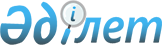 Об установлении квоты рабочих мест для лиц, освободившихся из мест лишения свободы и для несовершеннолетних выпускников интернатных организаций в Аршалынском районе
					
			Утративший силу
			
			
		
					Постановление акимата Аршалынского района Акмолинской области от 10 марта 2011 года № А-65. Зарегистрировано Управлением юстиции Аршалынского района Акмолинской области 4 апреля 2011 года № 1-4-187. Утратило силу постановлением акимата Аршалынского района Акмолинской области от 5 июня 2012 года № А-233      Сноска. Утратило силу постановлением акимата Аршалынского района Акмолинской области от 05.06.2012 № А-233.

      В соответствии с подпунктом 14) пункта 1 статьи 31 Закона Республики Казахстан от 23 января 2001 года «О местном государственном управлении и самоуправлении в Республике Казахстан»,подпунктами 5-5) и 5-6) статьи 7 Закона Республики Казахстан от 23 января 2001 года «О занятости населения», акимат Аршалынского района ПОСТАНОВЛЯЕТ:



      1. Установить квоту рабочих мест для лиц, освободившихся из мест лишения свободы и для несовершеннолетних выпускников интернатных организаций в Аршалынском районе в размере одного процента от общей численности рабочих мест.



      2. Контроль за исполнением настоящего постановления возложить на заместителя акима Аршалынского района Акшинеева Б.Т.



      3. Настоящее постановление вступает в силу со дня государственной регистрации в Управлении юстиции Аршалынского района и вводится в действие со дня официального опубликования.     Аким Аршалынского района                    Е.Маржикпаев
					© 2012. РГП на ПХВ «Институт законодательства и правовой информации Республики Казахстан» Министерства юстиции Республики Казахстан
				